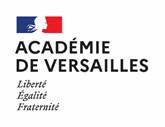 ANNEXE B1	Année scolaire 2023 – 2024DECLARATION DE DEPLACEMENT D’ELEVES HORS APPARIEMENT
A L’ETRANGER Y COMPRIS POUR STAGE EN ENTREPRISE
à adresser 30 jours avant le départ en 3 exemplaires (40 jours pour pays soumis à visa)avec le programme journalier et la liste des élèves ou la convention de stageà votre Direction des services départementaux pour avisUAI :  CLG   LYC   LPO  LP   Nom : Téléphone : Adresse : Code postal :  Ville : DESCRIPTION DU DEPLACEMENT HORS APPARIEMENTVoyage approuvé en conseil d’administration du : inscrit au projet d’établissement :  oui 	 nonS’agit-il d’un séjour :   	 culturel		 linguistiqued’un : 	 programme européen Erasmus+	 stage en entreprise	d’une  mission BTS programme de l’OFAJ		 programme ProTandemPays du séjour et ville :  pays soumis à visaDurée : du  au Soit  jours(dont  jours pris sur le temps scolaire)   cours le mercredi matin  cours le samedi matinRappel : 5 jours maximum sur le temps scolaire, sauf stages en entreprise, projets européens ERASMUS+ et missions STSAller : 	- lieu et heure de départ :		- lieu et heure d’arrivée :	Retour : 	- lieu et heure de départ :		- lieu et heure d’arrivée :	Voyage organisé :	 par l’établissement lui-même	 avec l’aide d’un prestataire : Moyen de transport : 	 autocar    train  	 avion : Cie et réf. (vols aller et retour) : Coût du séjour par famille :  €     Mode d’hébergement : ELEVES CONCERNESNombre exact d’élèves :  Tranche d’âge :  ansClasse(s) précise(s) :  Section  européenne  internationale  binationale enseignement général  enseignement technologique  enseignement professionnelLangue du projet :  LV1 	LV2 	LV3 Attention, l’établissement doit inscrire tout déplacement d’élèves et des personnels les accompagnant à l’étranger sur le site « Ariane » du ministère de l’Europe et des affaires étrangères (MEAE) sur la page « conseil aux voyageurs » du site internet selon les modalités décrites via ce lien.Le courriel de confirmation de la déclaration de voyage généré après l’inscription doit être adressé à la DAREIC (ce.dareic@ac-versailles.fr) ainsi que la liste nominative des élèves.ENCADREMENTNombre d’accompagnateurs conseillé (1 pour 10 à 15 élèves en fonction de l’âge des élèves et minimum 2 pour les voyages collectifs) : ANNEXE B1BUDGET PREVISIONNEL DU VOYAGE HORS APPARIEMENT PAR SOURCES DE FINANCEMENT(à compléter par le chef d’établissement et / ou le gestionnaire avec précision)	Budget prévisionnel de l’établissement Attention, ceci n’est pas une demande de subvention	- ressources propres	 €	- reliquat de subventions affectées aux voyages	 €	- autres (à préciser)	 €	Participation des familles	- contribution des familles	 x  =	 €	(participation moyenne x nombre d’élèves)	- dont subrogation de certaines familles par les Fonds Sociaux	(montant moyen x nombre d’élèves bénéficiaires) x  =	 €Eventuellement 	Financements publics ou para-publicsde l’Etat
- Crédits délégués par le rectorat	 €- Crédits délégués par la Direction des services dép.	 €des collectivités territoriales
- Conseil Régional	 €
- Conseil Départemental	 €
- Commune	 €OFAJ	 €Programme européen Erasmus+	 €Autres (à préciser : ) 	 €	Financements privés et / ou associatifs (dons)Foyer socio-éducatif	€Autres associations	€Entreprises	€	Dons en nature (à préciser : )	€Total des prévisions de recettes = prévisions dépenses	€ANNEXE B1PROGRAMME PEDAGOGIQUE ET PROGRAMME DU SEJOURObjectif pédagogique et éducatif :Actions préparatoires : (répartition des tâches entre les participants, travaux interdisciplinaires, etc.) sauf pour les stages en entreprisesProgramme du séjour : indiquer impérativement le descriptif journalier des activités, ainsi que pour les missions commerciales de STS.Nom et prénom des accompagnateursDisciplineCourriel @ac-versailles.fr @ac-versailles.fr @ac-versailles.fr @ac-versailles.fr @ac-versailles.frAvis du Chef d’établissement : 

Signature et cachet : 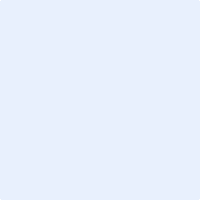 Fait à : 	le : 
Avis de Madame ou de Monsieur le DASEN : 

Signature et cachet : 
Fait à : 	le : 
Important : un exemplaire du document signé doit être adressé à la DAREIC